Ilmakiväärin ja ilmapistoolin SM-parikilpailu 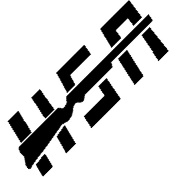 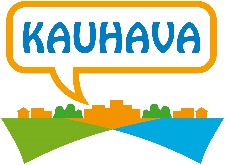 Ylihärmän, Kauhavalla 7. - 8.3.2020Lajit ja sarjat:	Ilmakivääri ja ilmapistooli	Sarjat Y20, Y ja Y50Kilpailupaikka:	Ylihärmän Yläkoulun liikuntasali, Päämajantie 18, YlihärmäRatalaitteet:	SIUS HS10 elektroniset taululaitteet, ratapaikkoja 24 kpl.Ohjelma:	Alustava ohjelmaIlmoittautumiset:	Ilmoittautumiset 23.2.2020 klo 21.00 mennessä lomakkeella	
	http://www.harmanseudunampujat.net/?page_id=1615	Toivottavaa on että ampujat nimetään ilmoittautumisen yhteydessä.Jälki-ilmoittautuminen 1,5 kertainen maksu. Edellyttäen että erissä on tilaa.Osallistumismaksut:	Osallistumismaksu 60 €	Osallistumismaksu laskutetaan ilmoittautumisen saavuttua.
	Lasku lähetetään ilmoittajan sähköpostiosoitteeseen.Eräluettelot:	Julkaistaan 28.2.2020 mennessä osoitteessa	http://www.harmanseudunampujat.netKilpailuorganisaatio:	Kilpailun johtaja: Jussi Ahomäki	TA: Marko Talvitie	
	Jury: Juhani Öhman pj 
	Vetoomus jury: Matti Vähäpasi pjTiedustelut:	Jussi Ahomäki
	parism2020@harmanseudunampujat.net	puh: 044 3006 834Tervetuloa Ylihärmään kilpailemaan!La 7.3.Ilmapistooli YIlmakivääri Y20, Y50Su 8.3.Ilmakivääri YIlmapistooli Y20, Y50